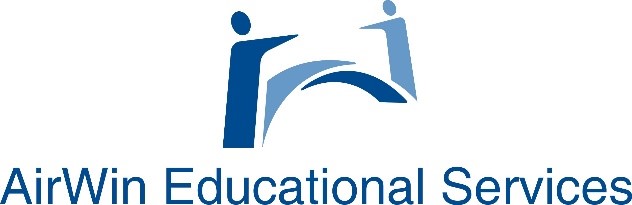 HOW TO . . . BECOME AN EFFECTIVE BOARD PRESIDENTLIVE WEBINAR:  SEPTEMBER 20, 2023BOARD PRESIDENTBOARD PRESIDENTPractical RoleLeadership RolePresides at meetingsOversees board affairs; ensures board collaboration, discussion and decorum at public meetings – “sets the tone”Represents board in community, with authorizer, media, etc.Serves as ambassador to the academy and the charter school ideaAssists, with school leadership, in the development of agendas for meetingsEnsures the effective actions of the board in governing and supporting the Academy; establishes a relationship based on mutual trust and respect with the school’s leadershipRecommends committee development to board and serves in accordance with by-lawsEnsures committee leadership and stays connected with leadership to ensure work is carried outAvails himself/herself to necessary communication(s) with school leadership/managementHelps ensure adequate staffing, financial records are in order and short and long-term goals are being realizedEnsures preparation of all pre-meeting materials in a timely and efficient mannerEnsures all board matters are handled properly, in accordance with expectations, policy, bylaws, contract, etc.Ensures full capacity of boardLeads the development of processes involving board recruitment, orientation and professional developmentLeads board in establishing goals, plans, systems/processesEncourages collaboration among board members and school leadership in directing academy’s future; ensures systems/processes are in place to guide board discussion and decision-making